HIPPO Document Analysis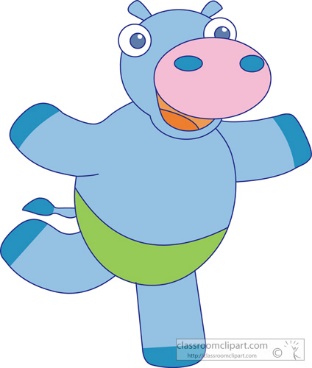 Don’t fear those documents—the (dancing) HIPPO is here to help. In your DBQ, be sure to use at least ONE of the HIPPs and always tie the document in with the O!Name/description of document:Historical Context: What is the context of this historical document? What was going on in the time period and/or location?Intended Audience: What audience did the author intend this document for? How would that affect what or how they would portray the subject?Point of View: What’s the POV of the author? Think about their background and position in society, outlook on the world, etc.Purpose: Why was this document created? What are they trying to convince the reader of?ANDOrganization/Use in argument: How are you going to use this document in your argument? Where will it go? How will advance your argument?